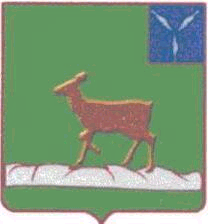 АДМИНИСТРАЦИИ ИВАНТЕЕВСКОГО МУНИЦИПАЛЬНОГО РАЙОНА  САРАТОВСКОЙ ОБЛАСТИ                                              П О С Т А Н О В Л Е Н И Е        с.ИвантеевкаОт16.08.2018 г.№492 	Руководствуясь статьей 173 Бюджетного кодекса Российской Федерации, Уставом Ивантеевского муниципального района Саратовской области с целью осуществления взаимодействия между участниками процесса формирования параметров прогноза социально-экономического развитияИвантеевского муниципального района Саратовской области, администрация Ивантеевского муниципального района Саратовской  области ПОСТАНОВЛЯЕТ:1. Утвердить Порядок разработки прогноза социально-экономического развития Ивантеевского муниципального района Саратовской области, согласно приложению к настоящему постановлению.2. Признать утратившим силу постановление администрации Ивантеевского муниципального района №479 от 01.10.2015 года2. Настоящее Постановление вступает в силу с момента подписания.5. Контроль за исполнением настоящего Постановления оставляю за собой.Глава  Ивантеевского муниципального района                                                     В.В. БасовПриложение №1к постановлению администрации Ивантеевского муниципального района 	                                        от 16.08.2018г. №492Порядокразработки прогноза социально-экономического развитияИвантеевского муниципального района               Настоящий Порядок разработан в соответствии с требованиями Бюджетного кодекса Российской Федерации, в целях своевременной и качественной разработки прогноза социально-экономического развития Ивантеевского муниципального района (далее - поселения) на среднесрочный период.              Прогноз социально-экономического развития поселения (далее - прогноз) - оценка вероятного состояния социально-экономической ситуации в поселении в прогнозируемом периоде. На основании прогноза разрабатывается проект бюджета поселения на очередной финансовый год, а также проект среднесрочного финансового плана поселения.             Прогноз  исходит из возможности сохранения благоприятных внешних и внутренних условий развития экономики и социальной сферы  на достижение основных социально-экономических показателей (индикаторов) при активном воздействии на изменение сложившейся ситуации.             Изменение прогноза в ходе составления или рассмотрения проекта бюджета поселения влечет за собой изменение основных характеристик проекта бюджета.             В общем виде прогноз включает в себя таблицу с прогнозными значениями показателей социально-экономического развития поселения.1. Общие положения 1.1. Порядок разработан в целях своевременной и качественной разработки прогноза социально-экономического развития Ивантеевского муниципального района (далее – прогноз социально-экономического развития района).1.2. Прогноз социально-экономического развития района есть обоснованная оценка вероятного состояния социально-экономической сферы Ивантеевскогомуниципального района (далее - района).1.3. Прогноз социально-экономического развития  района разрабатывается ежегодно на очередной финансовый год и плановый период.1.4. Понятия и термины, применяемые в настоящем Порядке, соответствуют  содержанию  понятий и терминов, применяемых в Бюджетном кодексе Российской Федерации.прогноз социально-экономического развития - документ, содержащий результаты процесса прогнозирования в форме системы показателей социально-экономического состояния района, относящихся к определенным периодам времени и рассчитанных при различных внешних и внутренних условиях развития района;участники процесса прогнозирования:- органы исполнительной власти муниципального района, осуществляющие подготовку информации для разработки прогноза или рассчитывающие его отдельные параметры по видам деятельности в соответствии с установленными полномочиями;- организации, предоставляющие информацию о своей хозяйственной деятельности в части, необходимой для составления прогноза социально-экономического развития района;- прочие участники социально-экономической деятельности района, привлекаемые к процессу прогнозирования.2. Основная цель 2.1. Основной целью прогнозирования является повышение эффективности управления социально-экономическим развитием муниципального района за  счет формирования  информационно - аналитической базы  для подготовки различных планов и программ социально-экономического развития муниципального района. 2.2. Результаты прогнозирования используются при:  - разработке и утверждении бюджета Ивантеевского муниципального района на очередной финансовый год и на плановый период;  -  разработке муниципальных целевых программ поселения;  - для обоснования принятия решений органом исполнительной власти поселения по вопросам социально-экономического развития района в соответствии с установленными полномочиями;3. Задачи прогноза  - анализ сложившейся ситуации в экономике и социальной сфере района;  - выявление факторов, оказывающих существенное влияние на социально-экономическое развитие поселения;  - оценка влияния выявленных факторов в прогнозируемом периоде, выявление возможных кризисных ситуаций (явлений) в экономике и социальной сфере района;  - накопление статистической, аналитической и иной информации для обоснования выбора и принятия наиболее эффективных управленческих решений по развитию района.4. Порядок разработки прогноза социально-экономического развития района 4.1. Разработка прогноза социально-экономического развития района осуществляется в соответствии с перечнем разделов прогноза социально-экономического развития района.4.2. Прогноз социально-экономического развития района разрабатывается ежегодно в соответствии с настоящим Порядком на период не менее трех лет, на основе данных социально-экономического развития района за последний отчетный период, прогноза социально-экономического развития района до конца базового года и тенденций развития экономики и социальной сферы на планируемый период.Прогноз социально-экономического развития района на очередной финансовый год и плановый период разрабатывается путем уточнения параметров планового периода и добавления параметров второго года планового периода.4.3. Прогноз социально-экономического развития района одобряется Администрацией муниципального района одновременно с принятием решения о внесении проекта бюджета района на рассмотрение на районное Собрание Ивантеевского муниципального района. Изменение прогноза социально-экономического развития района в ходе составления или рассмотрения проекта бюджета влечет за собой изменение основных характеристик проекта бюджета района.4.4. Прогноз социально-экономического развития района включает количественные и качественные характеристики развития района, выраженные через систему прогнозных показателей.В пояснительной записке к прогнозу социально-экономического развития района приводится обоснование параметров прогноза, в том числе их сопоставление с ранее утвержденными параметрами, с указанием причин и факторов прогнозируемых изменений.4.5. Разработка прогноза социально-экономического развития района осуществляется в два этапа и в различных вариантах с учетом воздействия факторов, изложенных в сценарных условиях развития экономики Российской Федерации и Саратовской области.На первом этапе разрабатывается предварительный вариант, на втором этапе - уточненный вариант прогноза социально-экономического развития района на предстоящий финансовый год и плановый период.5. Полномочия должностного лица, уполномоченного на осуществление функций по разработке прогноза социально-экономического развития района, и участников процесса прогнозирования 5.1. Для выполнения функций по разработке Прогноза уполномоченный орган:  5.1.1. Организует в соответствии с возложенными полномочиями работу по разработке Прогноза, руководствуясь постановлениями, распоряжениями, иными нормативными правовыми актами Правительства Российской Федерации, Саратовской области, администрации Ивантеевского муниципального района, о разработке прогноза социально-экономического развития муниципального района на очередной год и на плановый период;  5.1.2. Определяет участников процесса прогнозирования, сроки разработки прогноза, перечень отраслевых прогнозных показателей, регулирует иные отношения, возникающие между участниками процесса прогнозирования по вопросам разработки Прогноза;  5.1.3. Осуществляет:  - методическое руководство и координацию деятельности участников процесса прогнозирования по мониторингу и расчету прогнозных показателей социально-экономического развития района;  - корректировку и внесение изменений в прогнозные показатели социально-экономического развития района;  5.1.4. Привлекает при необходимости в установленном порядке к разработке Прогноза или его отдельных частей другие организации, а также аналитиков, консультантов, экспертов по вопросам социально-экономического развития района;  5.1.5. Готовит проект постановления администрации Ивантеевского муниципального района об одобрении Прогноза.  5.2. Участники процесса прогнозирования в целях обеспечения разработки Прогноза :  5.2.1. Осуществляют мониторинг, прогнозирование отдельных показателей социально-экономического развития района в соответствии с установленными полномочиями и представляют соответствующую информацию в установленные сроки.  5.2.2. Назначают специалистов из числа своих работников, отвечающих за подготовку информации для Прогноза по соответствующим разделам системы прогнозных показателей;  5.2.3. Предоставляют другим участникам процесса прогнозирования информацию, необходимую для разработки показателей Прогноза.6. Сроки разработки прогноза социально-экономического развития района6.1. Уполномоченное должностное лицо в установленные правовым актом  Администрации района сроки для разработки проекта  бюджета  района направляет в управление финансовадминистрации района  предварительные показатели прогноза социально-экономического развития района и уточненный прогноз социально-экономического развития района на очередной финансовый год и плановый период.Верно: управляющий деламиадминистрации Ивантеевскогомуниципального района                                                          А.М. ГрачеваОб утверждении Порядка разработкипрогноза  социально – экономического развитияИвантеевского муниципального района Саратовской области